Kapalný dusík – řešeníPracovní list je vhodný pro žáky základní a střední školy. Žáci se seznámí s vlastnostmi kapalného dusíku, zopakují si přípravu a výrobu dusíku.Pokus: Odpaření dusíku________________________________________________________Označte správnou odpověď.Co se stane při odpaření dusíku?Přemění se na vločky.Vznikne modrý plyn.Zvětší svůj objem.Vyjmenujte vlastnosti kapalného dusíku.Kapalný dusík je netoxická, nehořlavá, bezbarvá kapalina. Za normálního tlaku má teplotu varu ‒196 °C.…………………………………………………………………………………………………………………….Napište rovnici laboratorní přípravy dusíku.Jak se průmyslově vyrábí dusík?	NH4NO2   →    N2   +   2 H2OPrůmyslově se dusík vyrábí frakční destilací zkapalněného vzduchu.Napište, kde se kapalný dusík používá.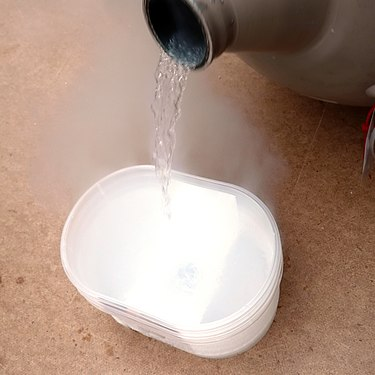 Soubor: Liquidnitrogen.jpg. (26. února 2022). Wikimedia Commons, bezplatné úložiště médií. Převzato 19:28, 14. května 2022 z https://commons.wikimedia.org/w/index.php?title=File:Liquidnitrogen.jpg&oldid=633258439 .Kapalný dusík se používá v průmyslu, ve zdravotnictví a k různým experimentům.…………………………………………………………………………………………………………………….Co jsem se touto aktivitou naučil(a):………………………………………………………………………………………………………………………………………………………………………………………………………………………………………………………………………………………………………………………………………………………………………